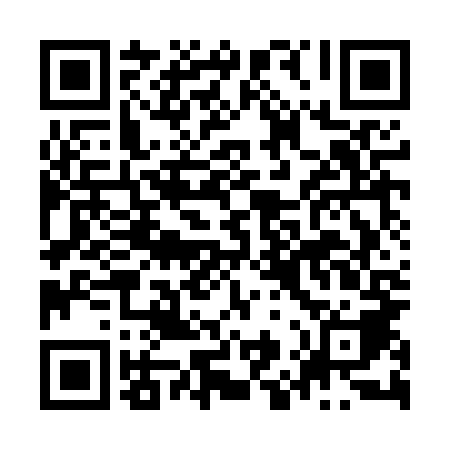 Ramadan times for Malechowo, PolandMon 11 Mar 2024 - Wed 10 Apr 2024High Latitude Method: Angle Based RulePrayer Calculation Method: Muslim World LeagueAsar Calculation Method: HanafiPrayer times provided by https://www.salahtimes.comDateDayFajrSuhurSunriseDhuhrAsrIftarMaghribIsha11Mon4:184:186:1812:043:525:515:517:4312Tue4:164:166:1512:043:535:535:537:4513Wed4:134:136:1312:033:555:555:557:4814Thu4:104:106:1012:033:575:575:577:5015Fri4:074:076:0812:033:585:595:597:5216Sat4:054:056:0512:024:006:016:017:5417Sun4:024:026:0312:024:016:026:027:5618Mon3:593:596:0012:024:036:046:047:5819Tue3:563:565:5812:024:046:066:068:0120Wed3:533:535:5512:014:066:086:088:0321Thu3:503:505:5312:014:076:106:108:0522Fri3:483:485:5012:014:096:126:128:0823Sat3:453:455:4812:004:106:146:148:1024Sun3:423:425:4512:004:126:166:168:1225Mon3:393:395:4312:004:136:186:188:1526Tue3:363:365:4011:594:156:206:208:1727Wed3:323:325:3811:594:166:216:218:1928Thu3:293:295:3511:594:186:236:238:2229Fri3:263:265:3311:594:196:256:258:2430Sat3:233:235:3011:584:216:276:278:2731Sun4:204:206:2812:585:227:297:299:291Mon4:174:176:2612:585:237:317:319:322Tue4:144:146:2312:575:257:337:339:343Wed4:104:106:2112:575:267:357:359:374Thu4:074:076:1812:575:287:377:379:395Fri4:044:046:1612:575:297:387:389:426Sat4:004:006:1312:565:307:407:409:457Sun3:573:576:1112:565:327:427:429:488Mon3:533:536:0812:565:337:447:449:509Tue3:503:506:0612:555:347:467:469:5310Wed3:473:476:0312:555:367:487:489:56